Renault GAA World Games 2019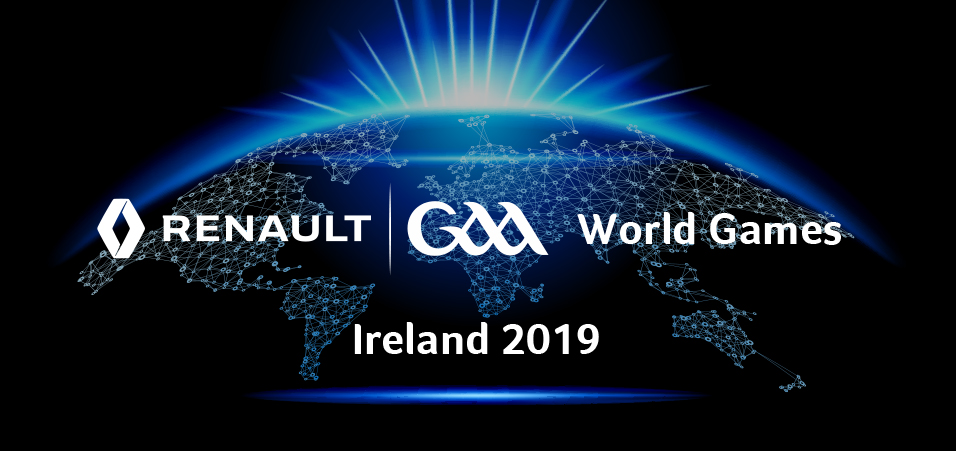 Twinning Clubs FormPlease tick your Club Code(s)Please mark an ‘X’ in the box below to confirm your club(s) availability from 7.00pm-9.00pm on Tuesday 30th July 2019Please return this form to worldgames@gaa.ie by close of business on Friday, May 17th 2019For further information: https://www.gaa.ie/worldgames/Name of ClubClub AddressName of Club Liaison OfficerContact Number of Club Liaison OfficerEmail Address of Club Liaison OfficerGAALGFAHurlingCamogieWhat can your Club offer to travelling teams? Eg. Pitch(es) (training sessions/Challenge games), Clubhouse (Ceilí/social event) or other social initiatives (Please specify)Will Transport be provided by the Club to the host team?Does the Club have a preference for a specific unit?